	………………………………………………………….	Podpis osoby składającej wniosek
*) Zgodnie z Systemem Ewidencji Związku Harcerstwa Polskiego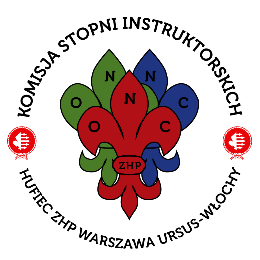 Komisja Stopni InstruktorskichHufca ZHP Warszawa Ursus-Włochyim. Mieczysława BemaWNIOSEK O WERYFIKACJĘ STOPNIA INSTRUKTORSKIEGONazwiskoImięImięNazwisko poprzednio używaneNazwisko poprzednio używaneData urodzeniaData urodzeniaAdres e-mailNr telefonuNr telefonuNr karty ewidencyjnej *)Data wstąpienia do ZHPData wstąpienia do ZHPPrzyrzeczenie HarcerskiePrzyrzeczenie Harcerskiedatanr rozkazu, kto wydałnr rozkazu, kto wydałnr rozkazu, kto wydałnr rozkazu, kto wydałnr rozkazu, kto wydałNaramiennik WędrowniczyNaramiennik Wędrowniczydatanr rozkazu, kto wydałnr rozkazu, kto wydałnr rozkazu, kto wydałnr rozkazu, kto wydałnr rozkazu, kto wydałZobowiązanie InstruktorskieZobowiązanie Instruktorskiedatanr rozkazu, kto wydałnr rozkazu, kto wydałnr rozkazu, kto wydałnr rozkazu, kto wydałnr rozkazu, kto wydałOstatni stopień harcerskiOstatni stopień harcerskidatadatanr rozkazu, kto wydałnr rozkazu, kto wydałOstatni stopień instruktorskiOstatni stopień instruktorskidatadatanr rozkazu, kto wydałnr rozkazu, kto wydałOstatni przydział służbowyKod jednostki *)Powstanie członkostwaPowstanie członkostwadatanr rozkazu, kto wydałnr rozkazu, kto wydałnr rozkazu, kto wydałUstanie członkostwaUstanie członkostwadatanr rozkazu, kto wydałnr rozkazu, kto wydałnr rozkazu, kto wydałPrzyczyny ustania członkostwaPowody ubiegania się o ponowne członkostwoPrzebieg dotychczasowej służby instruktorskiejLista załączników do wniosku